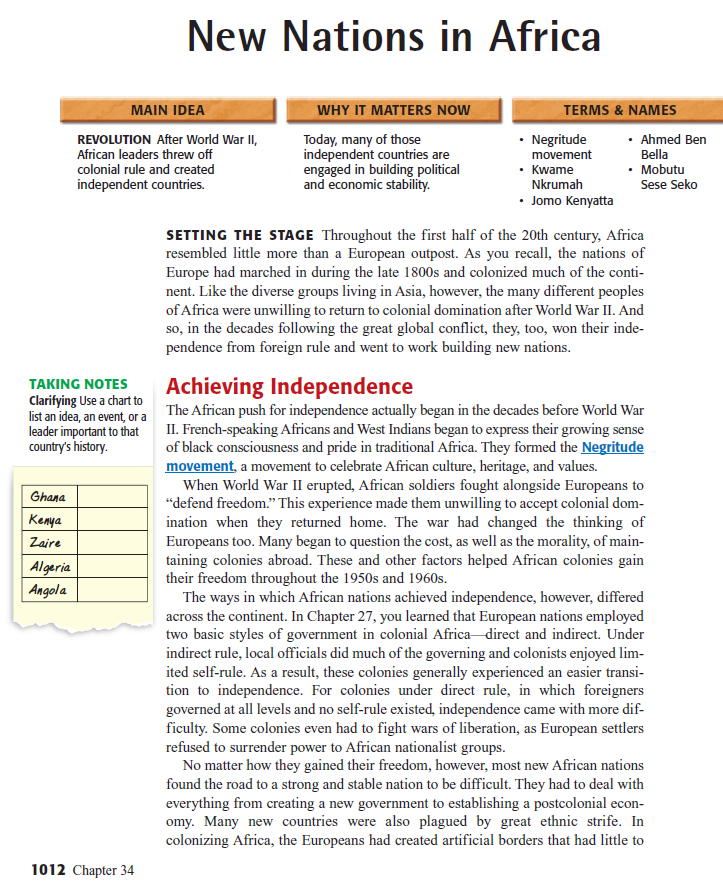 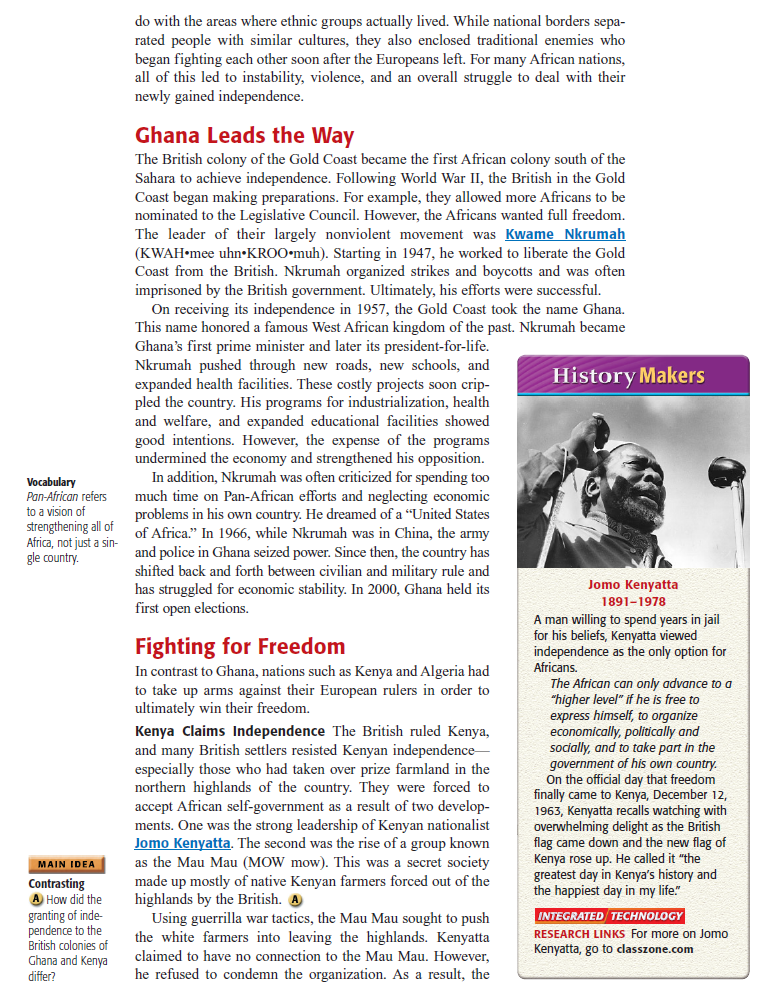 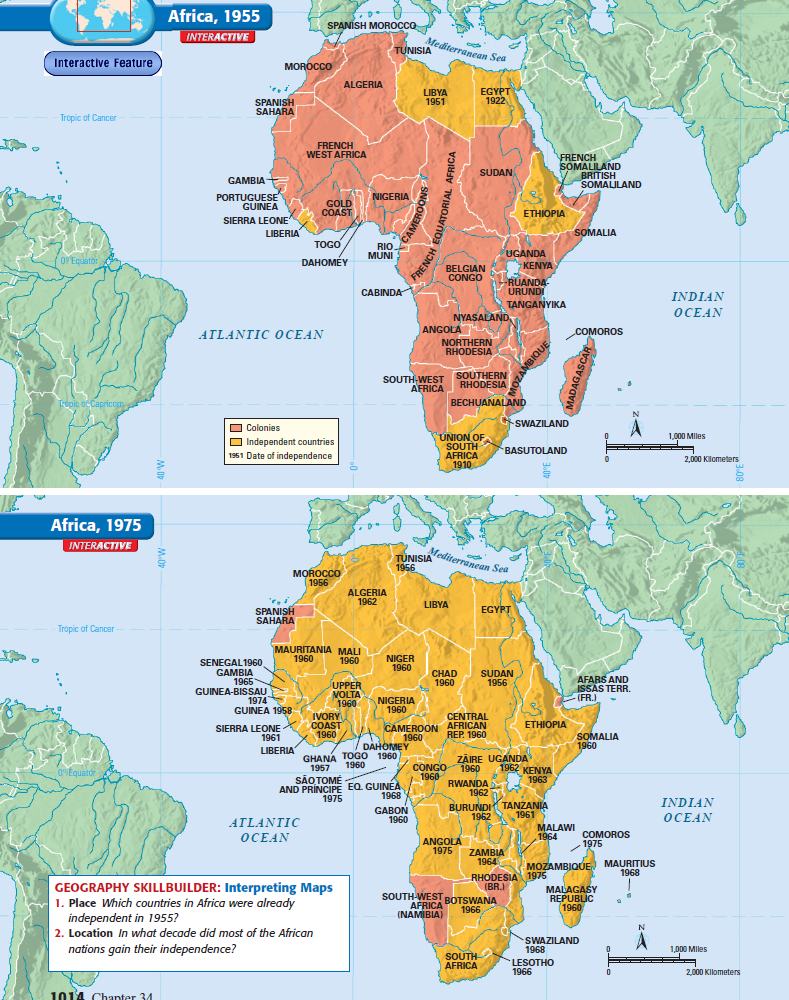 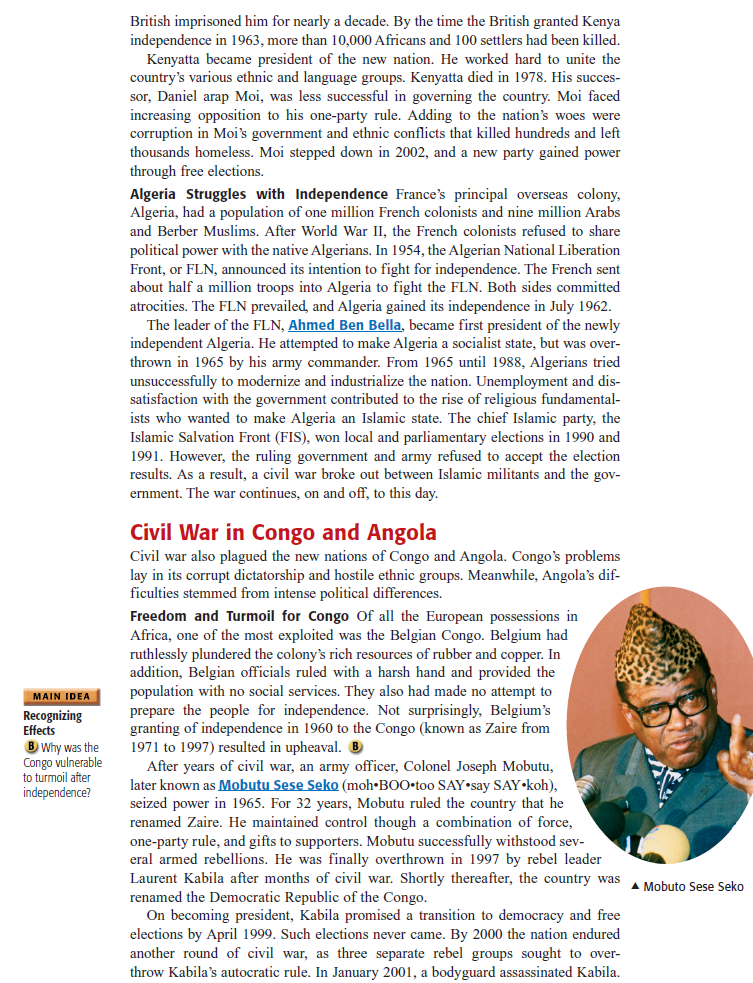 Citation: 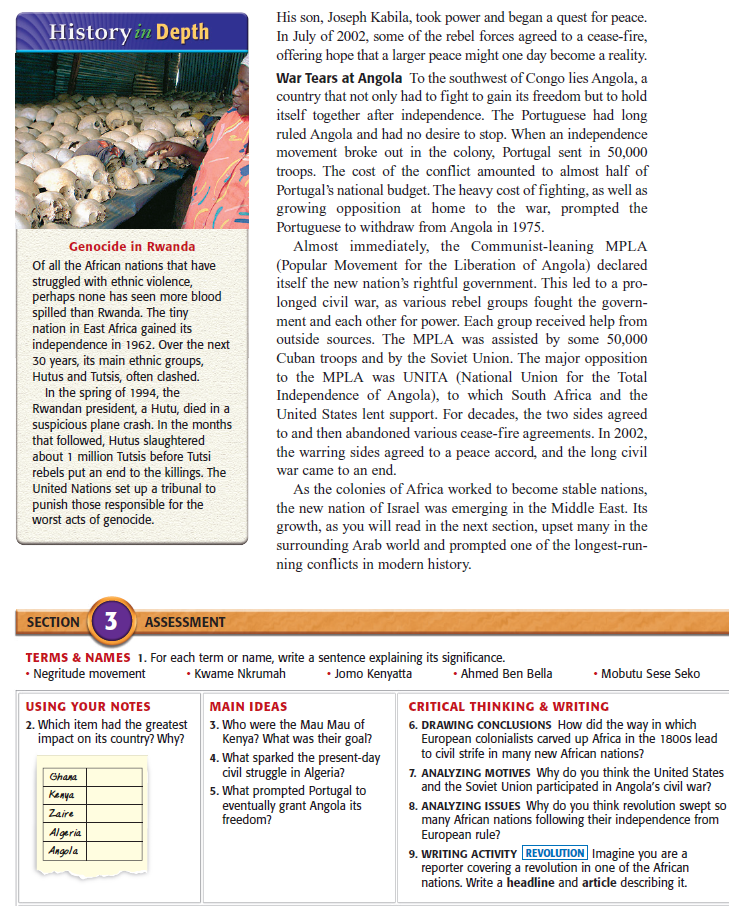 Beck, Roger B., Black, Linda, Krieger, Larry S., Naylor, Phillip C.Shabaka, Dahia Ibo, eds. World History: Patterns Of Interaction. Evanston, Ill. : McDougal Littell, 2007. Print.